附件2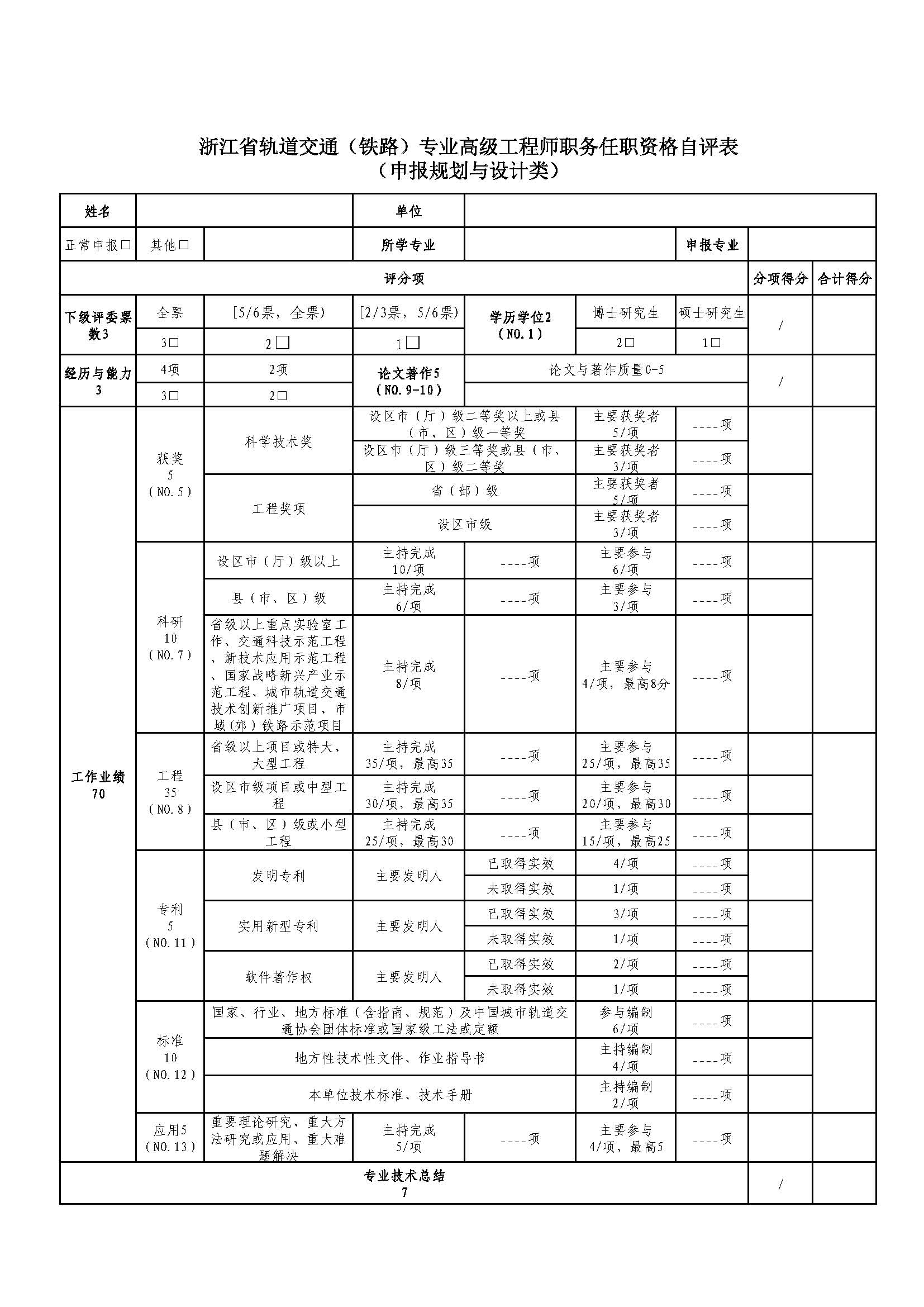 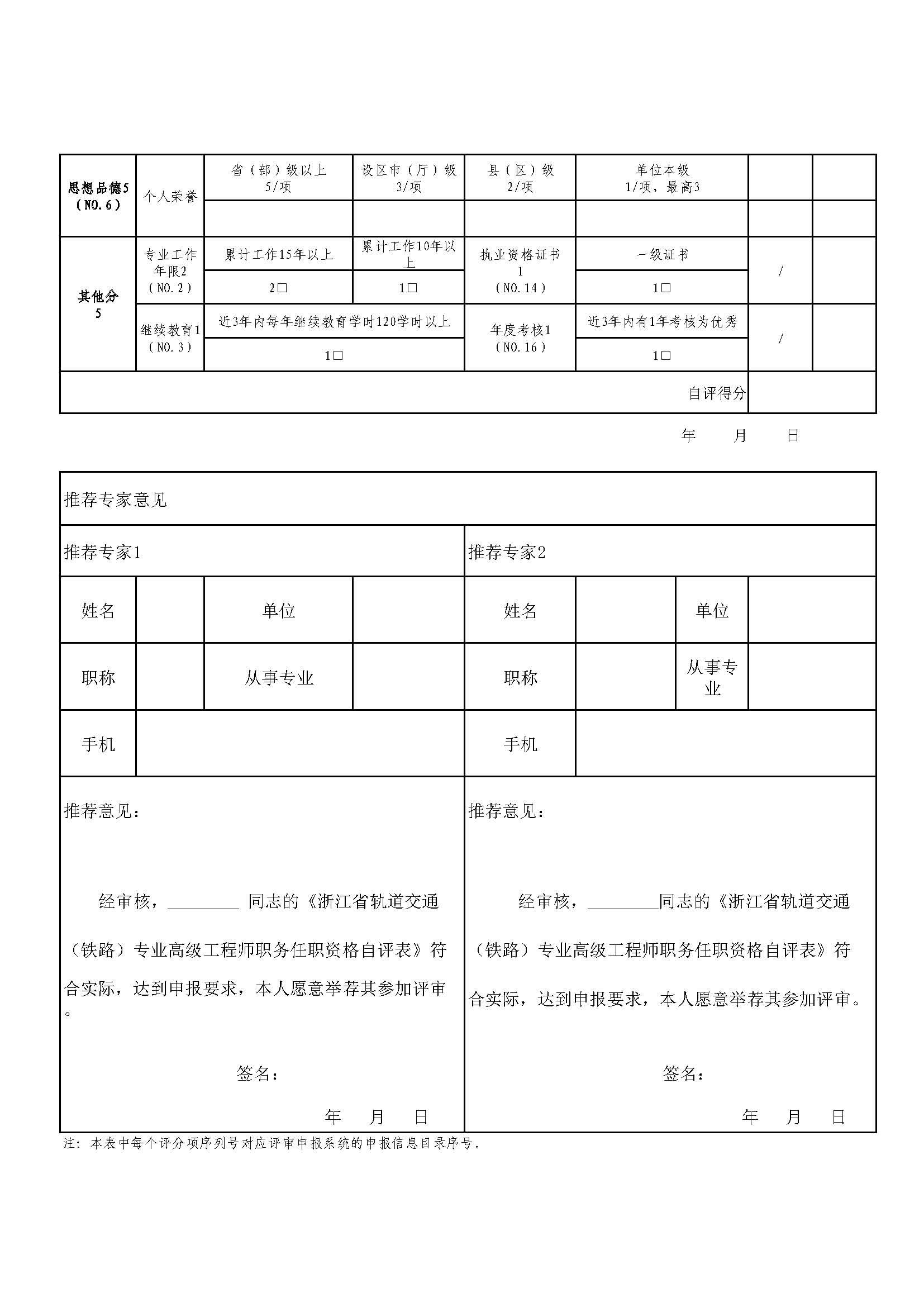 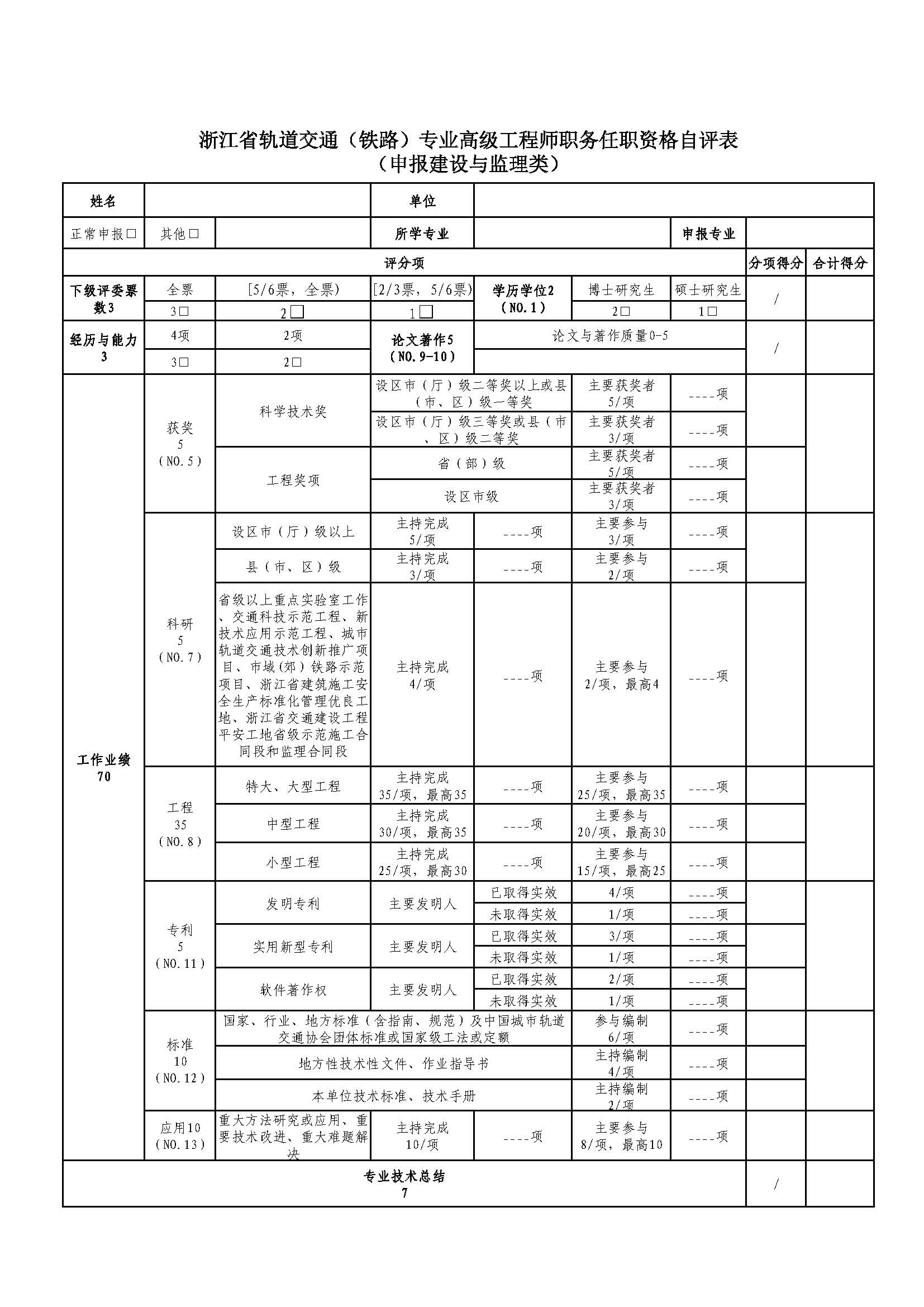 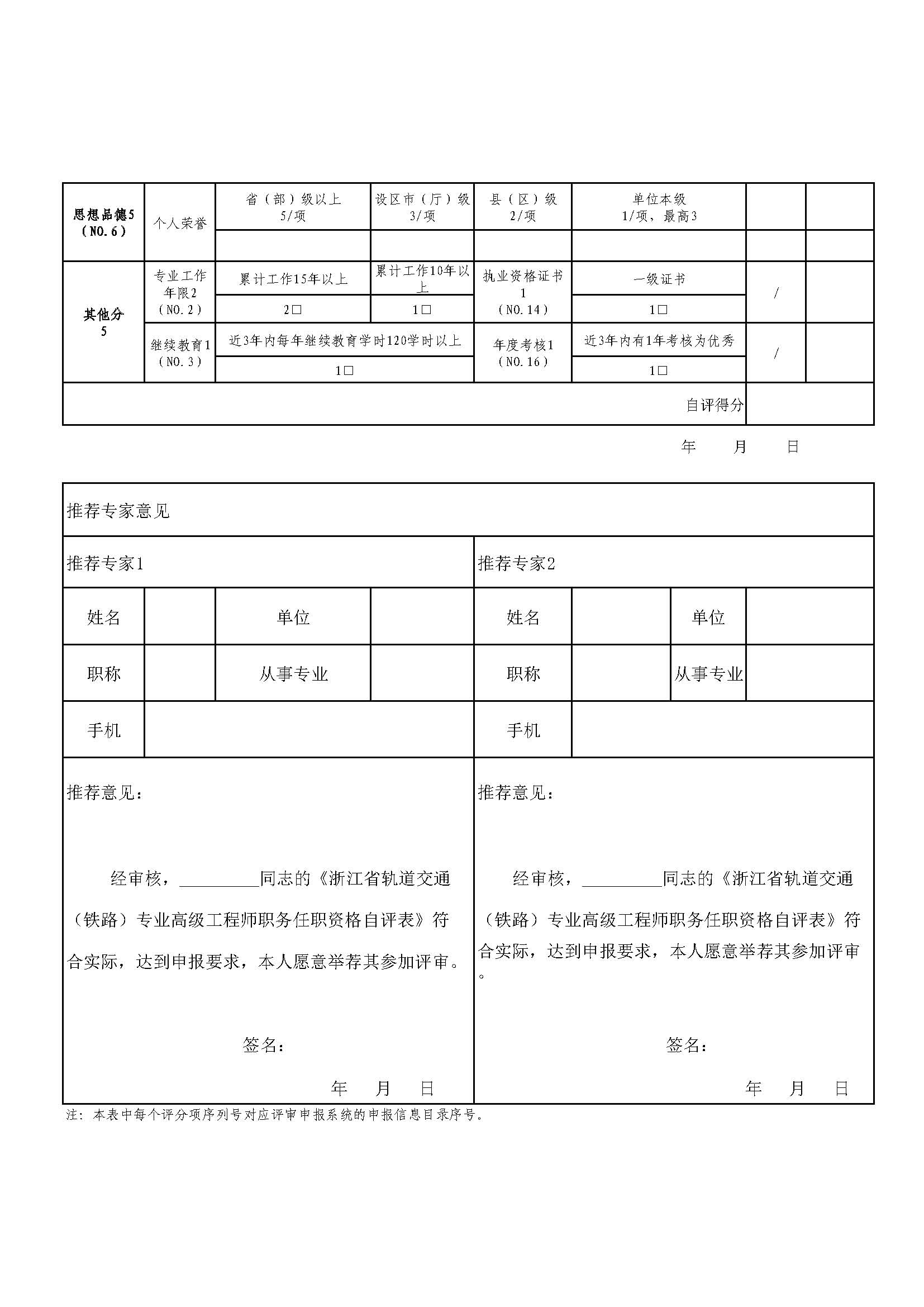 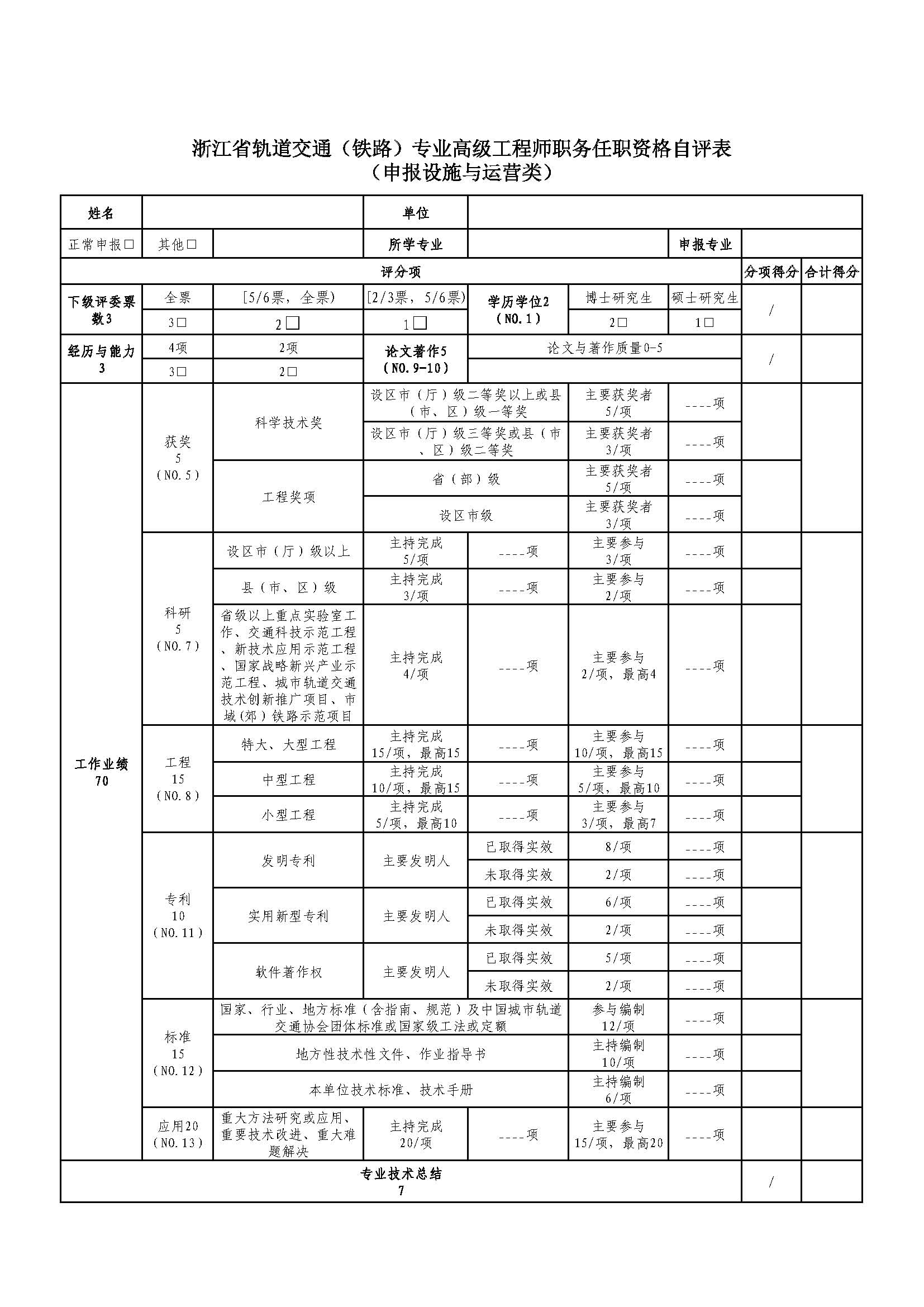 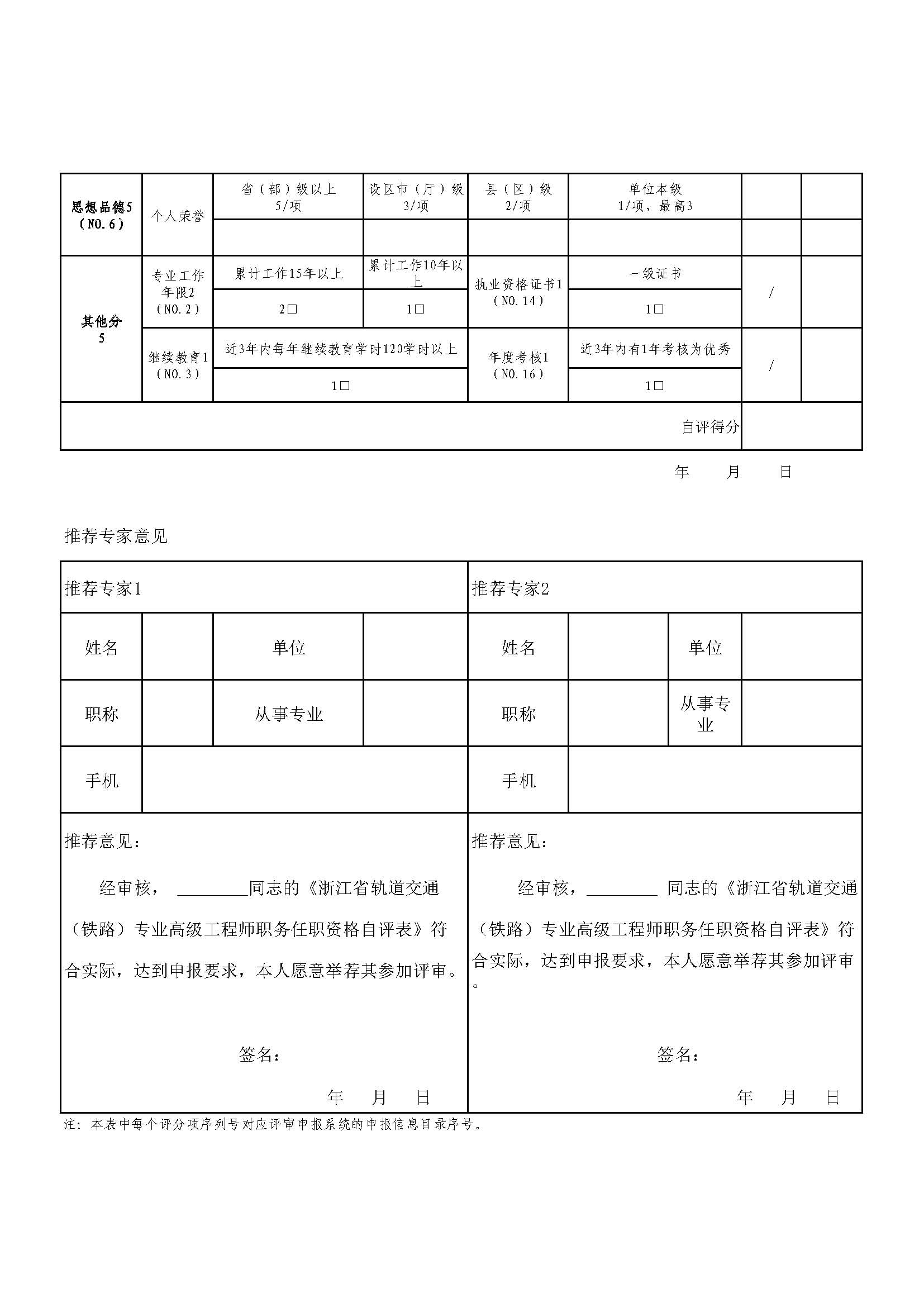 